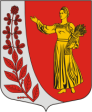 Совет депутатов муниципального образования«ПУДОМЯГСКОЕ сельскоЕ поселениЕГатчинского муниципального районаЛенинградской областиР Е Ш Е Н И Еот 22.04.2021 года                                                                                                                   № 98О внесении изменений в решение Совета депутатов Пудомягскогосельского поселения от 18.03.2019г. № 271 «Об утверждении Положения «О некоторых вопросах организации деятельности старост сельских населенных пунктов на территории Пудомягского сельского поселения»(в редакции решения Совета депутатов от 19.12.2019г. №18)В соответствии с Федеральным законом от 06.10.2003 № 131-ФЗ "Об общих принципах организации местного самоуправления в Российской Федерации", областным законом от 28.12.2018 г. №147-ОЗ "О старостах сельских населенных пунктов Ленинградской области и содействии участию населения  в осуществлении местного самоуправления  в иных формах на частях территорий муниципальных образований Ленинградской области», Уставом муниципального образования «Пудомягское сельское  поселение» Гатчинского  муниципального района Ленинградской области,Совет депутатов Пудомягского сельского поселения,РЕШИЛ:	1. Внести изменения в решение Света депутатов Пудомягского сельского поселения от 18.03.2019г. № 271«Об утверждении Положения «О некоторых вопросах организации деятельности старост сельских населенных пунктов на территории Пудомягского сельского поселения», в редакции решения Совета депутатов от 19.12.2019г. №18 «О внесении изменений в решение Совета депутатов Пудомягского сельского поселения от 18.03.2019г. № 271 «Об утверждении Положения «О некоторых вопросах организации деятельности старост сельских населенных пунктов на территории Пудомягского сельского поселения»:	1.1. в Положение 1 «О некоторых вопросах организации деятельности старост сельских населенных пунктов на территории Пудомягского сельского поселения» добавить пункт 12 части 1 статьи 3 Полномочия старосты, следующего содержания: «При необходимости, староста может назначить себе помощника из числа граждан проживающих на территории данного сельского населённого пункта и обладающего активным избирательным правом (далее - помощник старосты). Помощник старосты, назначается  и слагает свои полномочия по решению старосты, на срок, не превышающий  полномочий старосты. Взаимодействия старосты и помощника старосты регулируются самостоятельно. Ответственность за деятельность помощника старосты несёт староста. Староста обязан уведомить жителей населённого пункта любым удобным для жителей способом (объявление на доске объявлений, в группе соцсетях и т.д.)  и письменно Совет депутатов Пудомягского сельского поселения о своём решении назначения помощника старосты и о сложении полномочий помощника старосты». 	2. Настоящее решение вступает в силу со дня официального опубликования в газете «Гатчинская правда» и подлежит размещению на официальном сайте муниципального образования  «Пудомягское сельское поселение» Гатчинского муниципального района Ленинградской области в информационно-телекоммуникационной сети «Интернет».Глава Пудомягского сельского поселения				            	Л.И. Буянова